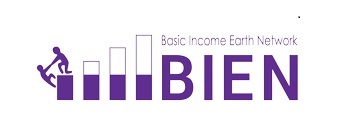 APPLICATION FORM                                                        CONFIDENTIALAPPLICATION FORM                                                        CONFIDENTIALAPPLICATION FORM                                                        CONFIDENTIALAPPLICATION FORM                                                        CONFIDENTIALAPPLICATION FORM                                                        CONFIDENTIALApplication for the post ofApplication for the post ofApplication for the post ofCo-ordinator Co-ordinator SECTION 1SECTION 1SECTION 1SECTION 1SECTION 1Family nameFamily nameFamily nameGiven namesGiven namesGiven namesAddressAddressAddressHome telephone number (include country code)Home telephone number (include country code)Home telephone number (include country code)Mobile number (include country code)Mobile number (include country code)Mobile number (include country code)E-mailE-mailE-mail SECTION 2 – PRESENT APPOINTMENT SECTION 2 – PRESENT APPOINTMENT SECTION 2 – PRESENT APPOINTMENT SECTION 2 – PRESENT APPOINTMENT SECTION 2 – PRESENT APPOINTMENTWhat is the title of your present appointment? Please give the date you started and a brief outline of the work.What is the title of your present appointment? Please give the date you started and a brief outline of the work.What is the title of your present appointment? Please give the date you started and a brief outline of the work.What is the title of your present appointment? Please give the date you started and a brief outline of the work.What is the title of your present appointment? Please give the date you started and a brief outline of the work.SECTION 3 – FURTHER EDUCATION & PROFESSIONAL QUALIFICATIONSSECTION 3 – FURTHER EDUCATION & PROFESSIONAL QUALIFICATIONSSECTION 3 – FURTHER EDUCATION & PROFESSIONAL QUALIFICATIONSSECTION 3 – FURTHER EDUCATION & PROFESSIONAL QUALIFICATIONSSECTION 3 – FURTHER EDUCATION & PROFESSIONAL QUALIFICATIONSPlease give details, with dates, most recent firstPlease give details, with dates, most recent firstPlease give details, with dates, most recent firstPlease give details, with dates, most recent firstPlease give details, with dates, most recent firsta) Further education. Please give qualification obtained with class if degree.a) Further education. Please give qualification obtained with class if degree.a) Further education. Please give qualification obtained with class if degree.a) Further education. Please give qualification obtained with class if degree.a) Further education. Please give qualification obtained with class if degree.FromToCollege, course, qualificationCollege, course, qualificationCollege, course, qualificationb) Other professional/practical qualifications obtained b) Other professional/practical qualifications obtained b) Other professional/practical qualifications obtained b) Other professional/practical qualifications obtained b) Other professional/practical qualifications obtained FromTo Qualification/ experienceQualification/ experienceQualification/ experienceSECTION 4 – CAREER. Please give details, with dates, with earliest first. Please explain any gaps and give a relevant address for each appointmentSECTION 4 – CAREER. Please give details, with dates, with earliest first. Please explain any gaps and give a relevant address for each appointmentSECTION 4 – CAREER. Please give details, with dates, with earliest first. Please explain any gaps and give a relevant address for each appointmentSECTION 4 – CAREER. Please give details, with dates, with earliest first. Please explain any gaps and give a relevant address for each appointmentSECTION 4 – CAREER. Please give details, with dates, with earliest first. Please explain any gaps and give a relevant address for each appointmentFromToDescription (nature of work and responsibilities)e) Any publications (continue on a separate sheet if there is not sufficient room here)SECTION 5 - PERSONAL STATEMENTPlease state your reasons for applying for this post. What you write and how you write it will help those making the appointment build up a picture of you. You will want to outline how you meet each of the selection criteria (see person specification), drawing on gifts, skills, knowledge and experience from your previous career. You will also want to set out your thoughts about how you would take forward the tasks listed in the job description.PERSONAL STATEMENT – CONTINUED SECTION 6 – PERSONAL EVALUATIONWhat do you consider to be your particular strengths and weaknesses What has satisfied you most in your life and work? What have you found most challenging? How would a good friend describe you?How would a penetrating critic describe you?SECTION 7 – CONFIDENTIAL INFORMATIONSECTION 7 – CONFIDENTIAL INFORMATIONSECTION 7 – CONFIDENTIAL INFORMATIONSECTION 7 – CONFIDENTIAL INFORMATIONSECTION 7 – CONFIDENTIAL INFORMATIONThis section will be removed by the person administering the application process and will only be made available to the administrator and chair of the interview panel.References:Please give names, occupations, addresses and e-mails of three persons to whom reference can be made and the capacity in which they have known you. Referees should have a detailed up-to-date knowledge of your work. Please obtain their permission. This section will be removed by the person administering the application process and will only be made available to the administrator and chair of the interview panel.References:Please give names, occupations, addresses and e-mails of three persons to whom reference can be made and the capacity in which they have known you. Referees should have a detailed up-to-date knowledge of your work. Please obtain their permission. This section will be removed by the person administering the application process and will only be made available to the administrator and chair of the interview panel.References:Please give names, occupations, addresses and e-mails of three persons to whom reference can be made and the capacity in which they have known you. Referees should have a detailed up-to-date knowledge of your work. Please obtain their permission. This section will be removed by the person administering the application process and will only be made available to the administrator and chair of the interview panel.References:Please give names, occupations, addresses and e-mails of three persons to whom reference can be made and the capacity in which they have known you. Referees should have a detailed up-to-date knowledge of your work. Please obtain their permission. This section will be removed by the person administering the application process and will only be made available to the administrator and chair of the interview panel.References:Please give names, occupations, addresses and e-mails of three persons to whom reference can be made and the capacity in which they have known you. Referees should have a detailed up-to-date knowledge of your work. Please obtain their permission. Health:Health:Health:Health:Health:Do you have any health-related condition that would affect your ability to carry out functions that are intrinsic to the post? (See the job description and person specification.)Do you have any health-related condition that would affect your ability to carry out functions that are intrinsic to the post? (See the job description and person specification.)Do you have any health-related condition that would affect your ability to carry out functions that are intrinsic to the post? (See the job description and person specification.)Do you have any health-related condition that would affect your ability to carry out functions that are intrinsic to the post? (See the job description and person specification.)Do you have any health-related condition that would affect your ability to carry out functions that are intrinsic to the post? (See the job description and person specification.)I certify the information given in this application is correct.SignatureDateI certify the information given in this application is correct.SignatureDateI certify the information given in this application is correct.SignatureDateI certify the information given in this application is correct.SignatureDateNOTES: It is important that this application form is completed by applicants.  A Curriculum Vitae is not an acceptable substitute.  Please use black ink or print. NOTES: It is important that this application form is completed by applicants.  A Curriculum Vitae is not an acceptable substitute.  Please use black ink or print. NOTES: It is important that this application form is completed by applicants.  A Curriculum Vitae is not an acceptable substitute.  Please use black ink or print. NOTES: It is important that this application form is completed by applicants.  A Curriculum Vitae is not an acceptable substitute.  Please use black ink or print. Closing date for applications12 noon London time (British Summer Time, UTC+1) on Tuesday the 19th of April 2022Return this form to:Dr. Malcolm Torry, Treasurer, Basic Income Earth Network, 286 Ivydale Road, London SE15 3DF, United Kingdom, or by email to treasurer@basicincome.orgDr. Malcolm Torry, Treasurer, Basic Income Earth Network, 286 Ivydale Road, London SE15 3DF, United Kingdom, or by email to treasurer@basicincome.orgDr. Malcolm Torry, Treasurer, Basic Income Earth Network, 286 Ivydale Road, London SE15 3DF, United Kingdom, or by email to treasurer@basicincome.orgInterviews will be held onThe 2nd, 3rd and 4th May 2022 during the period 11:00 to 14:00 London time (British Summer Time, UTC+1)Dr. Malcolm Torry, Treasurer, Basic Income Earth Network, 286 Ivydale Road, London SE15 3DF, United Kingdom, or by email to treasurer@basicincome.orgDr. Malcolm Torry, Treasurer, Basic Income Earth Network, 286 Ivydale Road, London SE15 3DF, United Kingdom, or by email to treasurer@basicincome.orgDr. Malcolm Torry, Treasurer, Basic Income Earth Network, 286 Ivydale Road, London SE15 3DF, United Kingdom, or by email to treasurer@basicincome.org